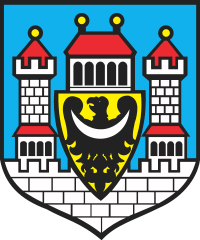 INFORMACJAO STANIE MIENIA JEDNOSTKI SAMORZĄDU TERYTORIALNEGOGMINY KROSNO ODRZAŃSKIEwedług stanu na dzień 31 grudnia 2018Krosno Odrzańskie, marzec 2019Informację o stanie mienia jednostki samorządu terytorialnego sporządza się zgodnie 
z obowiązkiem wynikającym z art. 267  ust. 1 pkt 3 ustawy o finansach publicznych.Informacja obejmuje własności i prawa majątkowe, a poszczególne składniki określone zostały na podstawie danych ewidencji gruntów prowadzonej przez Starostwo Powiatowe w Krośnie Odrzańskim oraz ewidencji gruntów gminnych prowadzonej w Gminie  Krosno Odrzańskie.Informacja o stanie mienia jednostki samorządu terytorialnego składa się z części tabelarycznych, które obejmują:stan ilościowy o wybranych składnikach mienia,	wykaz nieruchomości z ustalonymi prawami rzeczowymi,	informacja o ilościowym i wartościowym obrocie mieniem gminnym,	informacja o zbyciu wybranych składników mienia w latach 1990 – 2018 r.	akcje i udziały w spółkach prawa handlowego,zobowiązania i dochody  gminy uzyskane z tytułu wykonywania prawa własności.Stan ilościowy  wybranych składników  mieniaWykaz nieruchomości z ustalonymi prawami rzeczowymiInformacja o ilościowym i wartościowym obrocie mieniem gminnym3.1  Sprzedaż użytkowania wieczystego3.2  Sprzedaż budynków, lokali i działek lokalowych3.3  Sprzedaż nieruchomości niezabudowanych3.4  Nabycie nieruchomości3.5  Przekształcenie użytkowania wieczystego w prawo własności3.6  Grunty Skarbu Państwa w użytkowaniu Gminy Krosno OdrzańskieInformacja o ilościowym zbyciu mienia komunalnego w latach 1990 - 2018Akcje i udziały w spółkach prawa handlowego wg stanu * spółka ze 100% udziałem Gminy Krosno Odrzańskie6. Zobowiązania i dochody  gminy uzyskane z tytułu wykonywania prawa własnościLp.WyszczególnienieJednostkamiaryPowierzchnia/m²/1.Powierzchnia gminyha21.0802.Powierzchnia  mienia komunalnegoha1.0532.w tym:  - oddanych w użytkowanie wieczysteha662.             - przekazanych w zarządha83.Długość sieci wodociągowej(magistrala, rozdzielcza)km161,703.Stacje uzdatniania wody: 
Wężyska, Gostchorze, Szklarka Radnicka, 
Krosno Odrz.szt.43.Ujęcia wody (studnie głębinowe) –
Wężyska - 3, Gostchorze - 2, Szklarka Rad.- 2, Krosno Odrz.- 6szt. 134.Długość sieci kanalizacyjnej w tym sieć grawitacyjna   56,6 kmkm118,75.Oczyszczalnia ścieków komunalnychszt.15.Przepompownie ściekówszt.556.Targowiskaszt.17.Składowiska odpadówszt.08.Długość dróg gminnychkm58,849.Długość ścieżek rowerowychkm7,012.Cmentarz komunalnyszt.113.Cmentarz  wojennyszt.114.Place zabawszt.3115.Placówki oświatowe Placówki oświatowe Placówki oświatowe 15.Przedszkola:1) im. Przyjaciół Stumilowego Lasu w Krośnie Odrzańskim,2)  nr 2 w Krośnie Odrzańskim,3) nr 3 im. Jana Brzechwy w Krośnie Odrzańskim,4) nr 4 w  Krośnie Odrzańskimszt.415.Szkoły Podstawowe:1) im. Jana Kilińskiego w Krośnie Odrzańskim2) im. Ignacego Łukasiewicza w Krośnie  Odrzańskim z Gimnazjum,3) im. Św. Jadwigi Śląskiej w Wężyskach4) im. Ks. Jerzego Popiełuszki w Radnicyszt.4 15.Zespół Szkolno-Przedszkolny  im. Marii Skłodowskiej-Curie w Krośnie Odrzańskim i Przedszkole w Starym Raduszcuszt.115.Zespół Edukacyjny im. Kawalerów Orderu Uśmiechu z Przedszkolem w Osiecznicyszt.1 16.Liczba bibliotekszt.1 + 3 filie17.Liczba remiz OSPszt.518.Liczba świetlic wiejskichszt.14Miejskie urządzenia sportoweMiejskie urządzenia sportoweMiejskie urządzenia sportowe1.G M I N ABoiska sportowe piłkarskie: Wężyska, Czarnowo, Stary Raduszec, Radnica, Osiecznica        szt.52Siłownia plenerowaszt.112.M I A S T O     (OSiR):Stadi: stadion:   4 boiska piłkarskie;bieżnia lekkoatletyczna;kort squasha, kręgielnia dwutorowa; boiska do gier zespołowych – siatkówka, koszykówka;trybuny na 800 miejsc siedzących;               pole namiotowe;               wypożyczalnia rowerów.Hala sportowo-widowiskowa pełnowymiarowa:trybuny na 600 miejsc;sauna;boiska zewnętrzne do siatkówki i koszykówki;               skatepark;               bieżnia 60 m dwutorowa;               rzutnia do pchnięcia kulą;               skocznia w dal.Park Tysiąclecia:                siłownia plenerowaBulwar  św. Jana Pawła II  siłownia plenerowaPlac Unii Europejskiej        siłownia plenerowa – Street WorkoutM I A S T O     (OSiR):Stadi: stadion:   4 boiska piłkarskie;bieżnia lekkoatletyczna;kort squasha, kręgielnia dwutorowa; boiska do gier zespołowych – siatkówka, koszykówka;trybuny na 800 miejsc siedzących;               pole namiotowe;               wypożyczalnia rowerów.Hala sportowo-widowiskowa pełnowymiarowa:trybuny na 600 miejsc;sauna;boiska zewnętrzne do siatkówki i koszykówki;               skatepark;               bieżnia 60 m dwutorowa;               rzutnia do pchnięcia kulą;               skocznia w dal.Park Tysiąclecia:                siłownia plenerowaBulwar  św. Jana Pawła II  siłownia plenerowaPlac Unii Europejskiej        siłownia plenerowa – Street WorkoutM I A S T O     (OSiR):Stadi: stadion:   4 boiska piłkarskie;bieżnia lekkoatletyczna;kort squasha, kręgielnia dwutorowa; boiska do gier zespołowych – siatkówka, koszykówka;trybuny na 800 miejsc siedzących;               pole namiotowe;               wypożyczalnia rowerów.Hala sportowo-widowiskowa pełnowymiarowa:trybuny na 600 miejsc;sauna;boiska zewnętrzne do siatkówki i koszykówki;               skatepark;               bieżnia 60 m dwutorowa;               rzutnia do pchnięcia kulą;               skocznia w dal.Park Tysiąclecia:                siłownia plenerowaBulwar  św. Jana Pawła II  siłownia plenerowaPlac Unii Europejskiej        siłownia plenerowa – Street WorkoutObrębNr działkiUdział 
w grunciePow.   
m2Jednostki organizacyjne Gminy Krosno OdrzańskieKrosno Odrzańskieul. Bohaterów WPStary Raduszec242 
243111/1---------112/275/100--------5 731       355----------422Zespół Szkolno-Przedszkolny  w Krośnie OdrzańskimKrosno Odrzańskie 
ul. Moniuszki915/211 760Szkoła Podstawowa nr 2  im. Jana Kilińskiego w Krośnie OdrzańskimKrosno Odrzańskie 
ul. Pułaskiego666/2247/10002 944Szkoła Podstawowa nr 3  im. Ignacego ŁukasiewiczaOsiecznica511/410 958Zespół Edukacyjny w OsiecznicyWężyska28/1319 951Szkoła Podstawowa im. Św. Jadwigi ŚląskiejRadnica1187 700Szkoła Podstawowa im. Ks. Jerzego PopiełuszkiKrosno Odrzańskie  
ul.  Srebrna Góra1230/54 379Przedszkole nr 1 im. Przyjaciół Stumilowego LasuKrosno Odrzańskie  ul. B. Krzywoustego15510 213Przedszkole nr 2Krosno Odrzańskie  
ul. Piastów 6103 770Przedszkole nr 3 im. Jana BrzechwyKrosno Odrzańskie  
ul. B. Chrobrego11728 391Przedszkole nr 4Krosno Odrzańskie   
ul. Piastów 628/14404/1000491Ośrodek Pomocy Społecznej Krosno Odrzańskie   
ul. Piastów 628/14596/1000724Warsztaty Terapii Zajęciowej Krosno Odrzańskie
ul. Pułaskiego666/112 573Ośrodek Sportu i Rekreacji.Krosno Odrzańskie   
ul. Pocztowa166/292Ośrodek Sportu i Rekreacji Krosno Odrzańskie   
ul. Pocztowa167/41 384Ośrodek Sportu i Rekreacji Krosno Odrzańskie   
ul. Pocztowa168/217 835Ośrodek Sportu i Rekreacji Krosno Odrzańskie   
ul. Pocztowa1692 875Ośrodek Sportu i Rekreacji Krosno Odrzańskie  
ul. Wiejska752/1324 571Zakład Gospodarki Komunalnej
i Mieszkaniowej Nr działkiPow.   m²Wartość/zł/I wpłata/zł/VAT/zł/UwagiDo spłaty/zł/84/3137913 280,0013 280,002 921,600Razem137913 280,0013 280,002 921,600AdresWartość szacunkowa lokalu budynku/zł/Kwota po udzieleniu bonifikaty/ kwota sprzedażyNr działkiPow. działki sprzedanej m²Radnica28 000,0028 300,00wł.599/23230Piastów 10 K999 000,001 009 000,00wł.628/171739Grobla 63/270 500,0071 210,00wł.75/2, 450247Mickiewicza 5/874 080,003 704,00wł.927363Grobla 56/468 750,003 437,50wł.60/3287Poznańska 15/541 990,002 099,50wł.620/5174Boh. Woj. Polskiego 23/257 510,002875,50wł.244/3130Szklarka Radnicka 13/947 940,002397,00wł.65/1401Wakacyjna 8/454 330,0054 330,00wł.713/92235Słubicka 20/186 770,004338,50wł.255476Razem 1 528 870,001 670 662,00PołożenieNr działkiPow.  m²Wartość/zł/VAT/zł/Sarbia107/3238624 950,005 738,50Sarbia109/4127711 615,002 671,45Sarbia109/5172923230,005342,90Krosno Odrzańskie
ul. Baczyńskiego223/31569400,000,00Łochowice296/12092100 000,0023 000,00Marcinowice281/10135860 690,0013 958,70Marcinowice281/13104546 950,0010 798,50Marcinowice281/11109949 370,0011 355,10Marcinowice281/12124255 840,0012 843,20Łochowice296/2222065 500,0015 065,00Krosno Odrzańskie 
ul. Osiedle Północne1219/11, 1219/1839127 270,000,00Krosno Odrzańskie 
ul. Słubicka856/1313811 920,000,00Krosno Odrzańskie 
ul. Spokojna579/244140 000,000,00Strumienno7/297412 625,000,00Sarbia107/1238524 550,005 646,50Razem18933563 910,00106 419,85PołożenieNr działkiPow. działki  m²Zabud./ niezabud.Wartość/zł/ Forma przejęciaKrosno Odrzańskie604115niezabud.6 800,00zakupKrosno Odrzańskie459/61588zabud.149 000,00zakupSzklarka Radnicka63/51792niezabud.86 900,00darowiznaRazem3495155 886,90Nr działkiPow. działkim²   Wpływ do kasy/zł/Raty/zł)Lokalizacja 330/5820392,50392,50ul. Kościuszki3366335 285,000ul. Gubińska942,41082 543,002543,50ul. Jana Matejki330/86191 499,000ul. Kościuszki942/2108749,00 749ul. Jana Matejki34/14225736 980,000ul. Działkowca292/17191 354,000ul. KościuszkiRazem316448 802,503685,00Grunty Skarbu Państwa w użytkowaniu Gminy Krosno OdrzańskieGrunty Skarbu Państwa w użytkowaniu Gminy Krosno OdrzańskieGrunty Skarbu Państwa w użytkowaniu Gminy Krosno OdrzańskieOpisOpisPow. działki  /m2 /Państwowe Gospodarstwo Wodne Wody PolskiePrzystań statków pasażerskich 
i łodzi na Odrze w Krośnie Odrzańskim4333Państwowe Gospodarstwo Wodne Wody PolskiePrzystań statków pasażerskich w Gostchorzu135Lasy Państwowe Nadleśnictwo BytnicaŚcieżka rowerowa Krosno Odrzańskie - Łochowice3529Generalna Dyrekcja Dróg Krajowych
 i AutostradŚcieżka rowerowa Krosno Odrzańskie – Osiecznica4384RokZbycie lokali mieszkalnych w budynkach wielorodzinnychZbycie budynków jednorodzinnych i innychZbycie działek pod budowę domów jednorodzinnychZbycie działek pod garażami i pod budowę garażyZbycie działek na powiększenie już posiadanychSprzedaż działek rolnychPrzekształcenie prawa użytkowania wieczystego w prawo własnościNabycie prawa użytkowania wieczystego w prawo własności1990711101580000199142111200001992174451300019931722233000199458113153000199593121016800019965110655300019979310143090001998819152180460019998872011801560200030812171103702001410724510020021235119048020031845938047020041594515153002005607132015201200650441120018220076335211100545200884336152161200973016131521322010393610130712011160233012625201221044711792013214201321811201412213010174201591186626220168115320632017131170620822018821303071razem:139912828464921615105367Lp.SpółkaForma prawnaIlość akcji/udziałówWartość jednej akcji/udziału /zł/Wartość      /zł/1Agencja Rozwoju Regionalnego –w Zielonej GórzeSpółka Akcyjna31.000,003.000,002Krośnieńskie Przedsiębiorstwo Wodociągowo – Komunalne*Spółka
z ograniczoną odpowiedzialnością52 448500,0026.224.000,00Zobowiązania wykazane przez Gminę Krosno OdrzańskieZobowiązania wykazane przez Gminę Krosno OdrzańskieWyszczególnienieWartość /zł/Obligacje9 110 000,00Kredyty10 592 889,35Umowy 550 928,67Informacja o dochodach uzyskanych z tytułu wykonywania prawa własności 
i innych praw majątkowychInformacja o dochodach uzyskanych z tytułu wykonywania prawa własności 
i innych praw majątkowychInformacja o dochodach uzyskanych z tytułu wykonywania prawa własności 
i innych praw majątkowychLp.WyszczególnienieDochód w okresie 
01.01.2018 – 31.12.2018  /zł/1.Wpływy z opłat za trwały zarząd, użytkowanie, służebność i użytkowanie wieczyste nieruchomości175 822,342.Dochody z najmu i dzierżawy składników majątkowych Skarbu Państwa, jednostek samorządu terytorialnego. lub innych jedn. zaliczanych do sektora finansów publicznych oraz innych umów o podobnym charakterze435 760,153.Wpływy z opłat z tytułu użytkowania wieczystego nieruchomości409 059,114.Wpływy z usług68 326,595.Wpływy z różnych opłat154 907,336.Wpływy z tytułu przekształcenia prawa użytkowania wieczystego w prawo własności72 017,727.Wpływy ze sprzedaży ( odpłatnego nabycia prawa własności nieruchomości)1 827 244,198.Wpływy ze sprzedaży składników majątkowych 6 541,059.Pozostałe (odsetki)14 419,58Ogółem 3 164 098,06